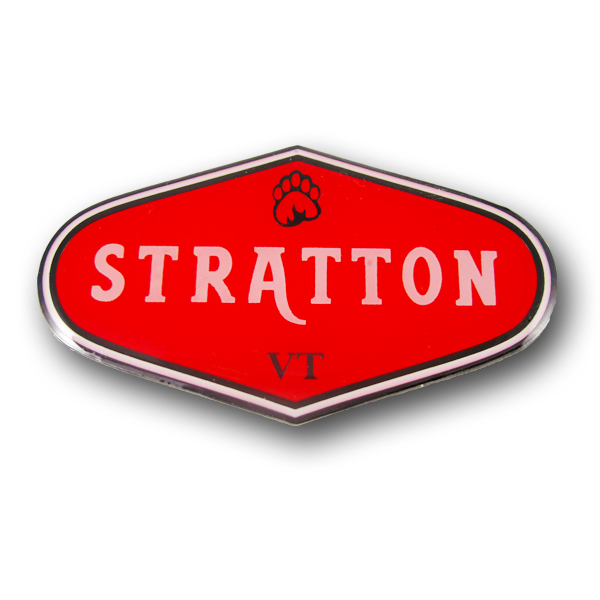 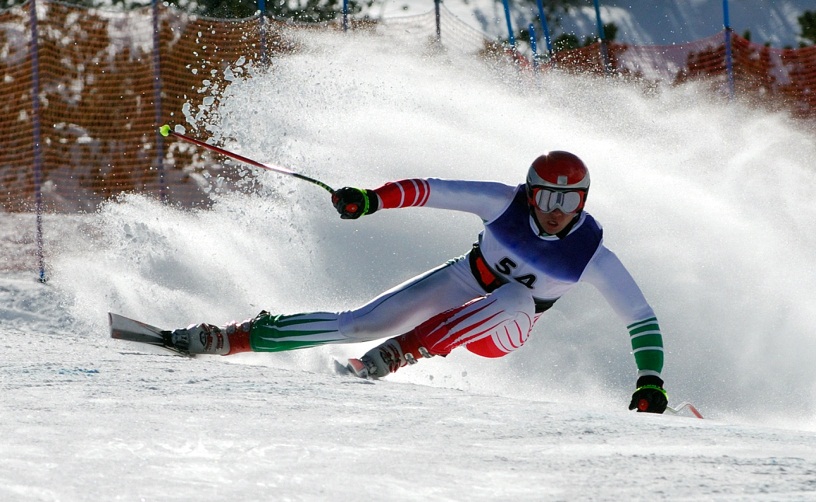                    FAMILY SKI MEISTERS   1st Trip of the 2017 Season  to                                          STRATTON MOUNTAIN.                           Friday Dec -08th through Sunday Dec -10thAll Packages include:2 nights lodging2-day lift ticketAll taxes and servicesVouchers given for “no-snow conditions”Fitness center @ $15/dayNon Skiers subtract $104 for the weekend or $52 per dayOber Tal:One bedroom $482.38 per person, based on one person per unit$292.62 per person, based on two people per unit$250.87 per person, based on three people per unit$229.49 per person, based on four people per unitMountain Watch:Two bedroom $337.18 per person, based on two people per unit$279.91 per person, based on three people per unit$221.02 per person, based on four people per unit$209.89 per person, based on five people per unit$202.47 per person, based on six people per unitPlease give me a headcount and Lodging type as soon as possible (at Oct meeting)  so I may secure a group of condos 
check in Friday 5PM, check out  Sunday 11AM .  Pick keys at Stratton Welcome Centercheck made out to Family Ski MeistersFinal Payment due at the Nov. Mtg  ( give/send to Terrence LoGiurato)Room cancellation up to 14 days prior to arrival. ( Nov-24th)Sign up on the  Family Ski Meisters website or in person at a meeting